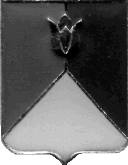 РОССИЙСКАЯ ФЕДЕРАЦИЯ  АДМИНИСТРАЦИЯ КУНАШАКСКОГО МУНИЦИПАЛЬНОГО РАЙОНАЧЕЛЯБИНСКОЙ  ОБЛАСТИРАСПОРЯЖЕНИЕот «06» 10 2020 г. № 645-рВ    соответствии  с  законом  Челябинской  области  от  13.11.2000  года    № 147-ЗО «Челябинской областной трехсторонней комиссии по регулированию социально-трудовых отношений»:Внести изменения в распоряжение администрации Кунашакского муниципального района от 11.03.2014 года № 170-р «Об утверждении положения о трехсторонней комиссии по регулированию социально-трудовых отношений и ее состава»: Приложение 1 «Состав представителей администрации Кунашакского муниципального района в Кунашакской районной трехсторонней комиссии по регулированию социально-трудовых отношений» изложить в новой редакции. Начальнику отдела информационных технологий Ватутину В.Р. опубликовать настоящее распоряжение на официальном сайте Администрации Кунашакского муниципального района.Контроль за исполнением настоящего распоряжения возложить на заместителя Главы района по инвестициям, экономике и сельскому хозяйству.Исполняющий обязанностиГлавы района                             оригинал подписан                                  Р.Г. Вакилов                                    Приложение 1к распоряжению Главы администрации Кунашакского муниципального районаот 11.03.2014 г. № 170-р(в редакции распоряжения Главы администрации Кунашакского муниципального районаот 06.10.2020  г. № 645-р)Состав представителей администрации Кунашакского муниципального района в Кунашакской районной трехсторонней комиссии по регулированию социально-трудовых отношенийО внесении изменений в распоряжение Администрации Кунашакского муниципального района от 11.03.2014 года № 170-р «Об утверждении положения о трехсторонней комиссии по регулированию социально-трудовых отношений и её состава»Вакилов Р.Г. координатор Кунашакской районной трехсторонней комиссии по регулированию социально-трудовых отношений- заместитель Главы района по инвестициям, экономике и сельскому хозяйству Багаутдинова В.Ш. координатор стороны, представляющий администрацию Кунашакского муниципального района в Кунашакской трехсторонней комиссии по регулированию социально-трудовых отношений- руководитель аппарата администрации района Валеев Р.З. представитель администрации Кунашакского муниципального района- руководитель объединения работодателей «ПРОМАСС Кунашак», заместитель начальника Управления сельского хозяйства и продовольствия администрации Кунашакского муниципального района Морозова Л.А. представитель администрации Кунашакского муниципального района- председатель Ассоциации профсоюзных организаций (по согласованию) Члены комиссии:Аюпова Р.Ф.- заместитель Главы района по финансовым вопросам - руководитель Финансового управления администрации Кунашакского муниципального районаКадырова А.З.- начальник Управления социальной защиты населения администрации Кунашакского муниципального районаХайруллина Ю.Д.- секретарь комиссии, заместитель начальника Управления экономикиХасанов В.Ю.- заместитель Главы администрации района по земле и имуществу - руководитель Управления имущественных и земельных отношенийХафизова Л.Х.- директор областного казенного учреждения Центр занятости населения Кунашакского района (по согласованию).